Российская Федерация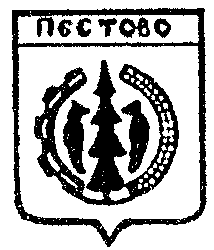 Новгородская областьПестовский районАДМИНИСТРАЦИЯ  ПЕСТОВСКОГО СЕЛЬСКОГО ПОСЕЛЕНИЯПОСТАНОВЛЕНИЕот 01.09.2014   № 104д. Русское  ПестовоРуководствуясь действующим законодательством Российской Федера-ции, в целях повышения качества предоставления муниципальных услуг,   ПОСТАНОВЛЯЮ:1.Внести в административный регламент по предоставлению муници-пальной услуги по заключению договоров аренды, договоров безвозмездного пользования, договоров доверительного управления имуществом, иных договоров, предусматривающих переход прав владения и (или) пользования в отношении муниципального имущества, не закрепленного на праве хозяй-ственного ведения или оперативного управления, утвержденный постанов-лением администрации Пестовского сельского поселения от 11.03.2012 № 17 «Об утверждении административного регламента по предоставлению муни-ципальной услуги «Заключение договоров аренды, договоров безвозмездного пользования, договоров доверительного управления имуществом, иных договоров, предусматривающих переход прав владения и (или) пользования в отношении муниципального имущества, не закрепленного на праве хозяй-ственного ведения или оперативного управления»,  изменение, заменив в пункте 2.10. «Максимальный срок ожидания в очереди  при подаче запроса о предоставлении муниципальной услуги и при получении результата предоставления муниципальной услуги» цифру «…20…» цифрой «…15…». 2.Опубликовать постановление в муниципальной газете «Информаци-онный вестник Пестовского сельского поселения» и разместить на офици-альном сайте Администрации поселения в сети Интернет.И.О.Главы  сельского поселения  М.М.СмирноваО внесении изменения в админист-ративный регламент  по предостав-лению муниципальных услуг по зак-лючению договоров аренды, дого-воров безвозмездного пользования, договоров доверительного управле-ния имуществом, иных договоров, предусматривающих переход прав владения и (или) пользования в отношении муниципального иму-щества, не закрепленного на праве хозяйственного ведения или опера-тивного управления, утвержденный постановлением администрации Пестовского сельского поселения от 11.03.2012 № 17 «Об утверждении административного регламента по предоставлению муниципальной услуги «Заключение договоров аренды, договоров безвозмездного пользования, договоров довери-тельного управления имуществом, иных договоров, редусматривающих переход прав владения и (или) пользования в отношении муни-ципального имущества, не закреп-ленного на праве хозяйственного ведения или оперативного управления»